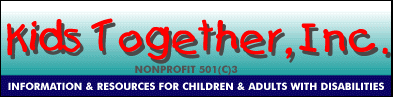 Benefits of Inclusive EducationThe benefits of inclusive education are numerous for both students with and without disabilities.Benefits of Inclusion for Students with DisabilitiesFriendshipsIncreased social initiations, relationships and networksPeer role models for academic, social and behavior skillsIncreased achievement of  IEP goalsGreater access to general curriculumEnhanced skill acquisition and generalizationIncreased inclusion in future environmentsGreater opportunities for interactionsHigher expectationsIncreased school staff collaborationIncreased parent participationFamilies are more integrated into community
 Benefits of Inclusion for Students without DisabilitiesMeaningful friendshipsIncreased appreciation and acceptance of individual differencesIncreased understanding and acceptance of diversityRespect for all peoplePrepares all students for adult life in an inclusive societyOpportunities to master activities by practicing and teaching othersGreater academic outcomesAll students needs are better met, greater resources for everyoneThere is not any research that shows any negative effects from inclusion done appropriately with the necessary supports and services for students to actively participate and achieve IEP goals.How do you think inclusion has helped you personally? How do you think inclusion has helped the student you work with? How well do you think our school includes students with disabilities? Are the students without disabilities accepting of their peers with disabilities? Are they willing to help include them in the school community? Are the students without disabilities at our school willing to accommodate their peers with disabilities? Do you have any other thoughts, comments, questions, or concerns?________________________________________________________________________________________________________________________________________________________________________________________________________________________________________________________________________________________________________________________________________________________________________________________________________________________________________________________________________________________________________________________________________________________________________________________________________________________________________________________________________________________________________________________________________________________________________________________________________________________________________________________________________________________________________________________________________________________________________________________________________________________________________________________________________________________________________________________________________________________________________________________________________________________________________________________________________________________________________________________________________________________________________________________________________________________________________________________________________________________________________________________________________________________________________________________________________________________________________________________________________________________________________________________________________________________________________________________________________